Propozycje dla klas III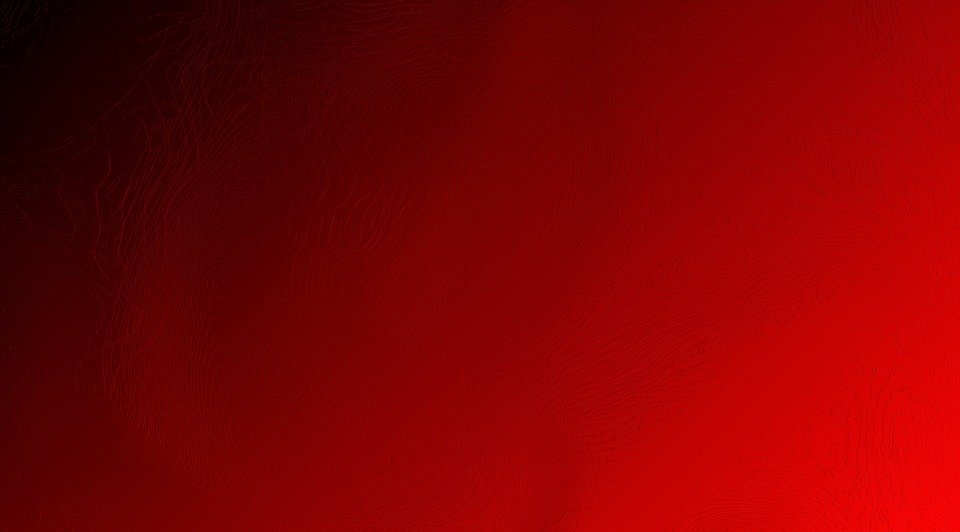 Temat tygodnia: „Motyw świąt w twórczości literackiej”Literatura dziecięca:             https://dziecisawazne.pl/3-bajki-swiateczne/             http://www.nasze-bajki.pl/pl/przegladarka.aspx?bajka=1358             http://dzieci.epapa.pl/wiersze/8/Film edukacyjny:https://www.youtube.com/watch?v=Cqol8-EcMDEPraca plastyczno-techniczna:	https://www.youtube.com/watch?v=xLMYgEmDc6ghttps://www.youtube.com/watch?v=c18s25FVeh0https://mojedziecikreatywnie.pl/2017/11/choinka-z-patykow-galazek-diy/Piosenki dla dzieci:https://www.youtube.com/watch?v=fHJJ1_wetTgKarty pracy:https://drive.google.com/file/d/1Xr6uYDFPtCas2gHeMG6AE0yrC-nwz_cr/viewhttps://drive.google.com/file/d/1aa8T8GdXS_IrnNB1628aKGwzH93Ow_0O/viewhttps://drive.google.com/file/d/1yARk1gtFU9z2yiIdZIuV-JrfFZh4eQRr/viewhttps://drive.google.com/file/d/1CFwlxX6EcXwqnt71dcHwcgijUp8dxyUq/viewKryteria sukcesu: - rozwijam umiejętności czytelnicze, - potrafię streścić treść danego tekstu, - ćwiczę zdolności wokalne, - kształtuję zdolności plastyczno-techniczne, - rozwijam umiejętności manualne,- rozwijam własną wyobraźnię, - rozwijam umiejętności zapamiętywania i koncentracji,- rozwijam umiejętność logicznego myślenia.